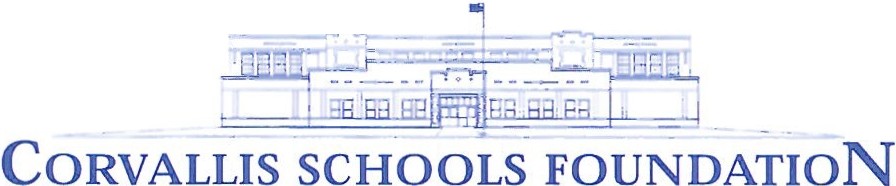 Donation FormContribute today to help the Corvallis Schools Foundation enrich and enhance the educational opportunities and experiences of Corvallis students.Name:   ____________________________________Mailing Address:    _____________________________________________		        _____________________________________________		        _____________________________________________Donation Amount:□ $25    □ $50    □ $100    □ $250    □ $500    □ $1,000    □ Other ______________  Apply my Donation to:____ Classroom Teacher Grant Program____ Hands-On Science Education Project____ Where most needed____ Corvallis Schools Foundation Endowment FundSpecial Requests:____________________________________________________________________________________________________________________________________________________________________________________________________________________________________________________________________________________________________Contributions payable to Corvallis Schools FoundationMail to:Corvallis Schools Foundation1151 Eastside HWYCorvallis, MT 59828The Corvallis Schools Foundation is a non-profit, 501(c)(3) tax exempt organization